Profile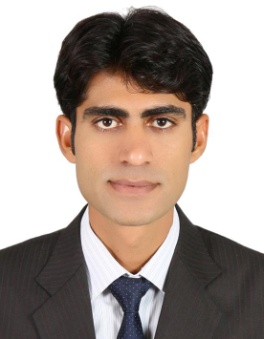 Licensed, personable and motivated Pharmacist, experienced in providing excellent services within a hospital, health care setup, retail business and pharmaceutical company. Possess advanced academic training in the field of sales and marketing and a track record of success establishing positive relationships with customers and consumers.Core Competencies
Leading Capabilities • ∙Team Player • Training and Development • Hard Working • Problem Resolution •Persuasive • Strong Communication Skills • Customer ServiceRegistration &licensesRegistered and Licensed from Dubai Health Authority.DHA-P0035267Registered and Licensed from Ministry of Health.Registered & Licensed from Pharmacy Council of Punjab, PAK. Professional ExperienceBin sina Group of Pharmacies Dubai
Since July 2013 Till DatePharmacistEnsure Compliance with all applicable laws and regulationsFunctional supervision of Professional, Para professional.Implementation of SOPs.Training and Development of staff. Devising strategies to increase the sales. Expiry and Inventory Management. Well versed in Narcotic, Control and semi Control MedicationsTrainer and Ins. CoordinatorChecking and dispensing prescriptionsfor screening errors.Dealing all issues regarding Insurance .

Al-Murjan PharmacySharjah UAE			Feb 2012 – June 2013Trainee PharmacistPurchasing, Ordering, Managing expiriesFilling prescriptions from clinic directlyContacting closely with other healthcare professionalsPatient counselling and explaining medicines preciselyOver the counter Sale handlingHelping other para-medical staff regarding safe handling of medicationFollowing up with clinicians for their Required medicines to be availableAl-Shifa International Hospital Islamabad, PAK.
		July 2010 to Dec 2011Pharmacist
Member of medication management committeePractice of choosing, preparing, storing, compounding and dispensing medicines and medical appliances.Advising healthcare professionals and patients for the safe effective use of drugsHandling control and semi controlled prescriptions and updating recordSuggesting life style changes to enhance the therapeutic efficacy (Non-pharmacological)Safe management of expired medicines.Focusing on patient by patient prescription validation
Highlights of Education and QualificationsDoctor of Pharmacy (PharmD) :Jul, 2010Hamdard University Islmabad Pakistan

Intermediate (High School) : 2003Govt College Layyah Pakistan

Matriculation  :2000		Govt. High school TaunsaShareef.Additional Training & Skills Attended Course in “Certified Professional in Healthcare Quality Review” Course From 28th Aug 2015 to 4th Sep 2015.Attended workshop “Managed Patient Care” at Hajvery University Euro campus 21st May, 2011.  Attended symposium on "Dengue Fever: An Emerging Public health Concern" organized by Center of Research for Public Health.  May 27, 2011Attended Workshop on Hospital Pharmacy Practices at University of Lahore, June 18th, 2011Attended one day Seminar on "Current Pharmacy Practices" at AllamaIqbal Medical College & Pharmacy Department Jinnah Hospital Lahore.  July 16, 20011.Acquainted and worked on medical software Micromedex and Lexicomp.Proficient computer and technology skills in the Operating environment (Windows Xp,7,8&10) and Microsoft Office.Memberships & Affiliations.Member of Pakistan Red Crescent Society since 2012.Affiliated with Centre of Research for public health since 2011.Declaration,I hereby declare that the information furnished above is true to the best of my knowledge. I would truly prove myself and would sincerely serve my best for the growth of the organization
Yours faithfully,